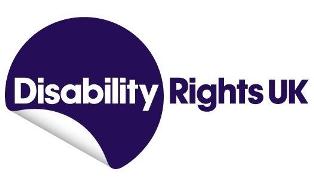 Application for Annual hip   	(Organisation)1. Name of Organisation1. Name of Organisation1. Name of Organisation1. Name of Organisation1. Name of Organisation1. Name of Organisation1. Name of Organisation1. Name of Organisation1. Name of Organisation1. Name of Organisation1. Name of Organisation1. Name of Organisation1. Name of Organisation1. Name of Organisation2. Your Contact Details (please include all details)2. Your Contact Details (please include all details)2. Your Contact Details (please include all details)2. Your Contact Details (please include all details)2. Your Contact Details (please include all details)2. Your Contact Details (please include all details)2. Your Contact Details (please include all details)2. Your Contact Details (please include all details)2. Your Contact Details (please include all details)2. Your Contact Details (please include all details)2. Your Contact Details (please include all details)2. Your Contact Details (please include all details)2. Your Contact Details (please include all details)2. Your Contact Details (please include all details)NameJob titlePhonee-mailAddressPostcodePostcodeWebsite  Website  Please give a brief deription of your organisation: Please give a brief deription of your organisation: Please give a brief deription of your organisation: Please give a brief deription of your organisation: Please give a brief deription of your organisation: Please give a brief deription of your organisation: Please give a brief deription of your organisation: Please give a brief deription of your organisation: Please give a brief deription of your organisation: Please give a brief deription of your organisation: Please give a brief deription of your organisation: Please give a brief deription of your organisation: Please give a brief deription of your organisation: Please give a brief deription of your organisation: 3. About your organisation3. About your organisation3. About your organisation3. About your organisation3. About your organisation3. About your organisation3. About your organisation3. About your organisation3. About your organisation3. About your organisation3. About your organisation3. About your organisation3. About your organisation3. About your organisationWhat type of organisation are you? (Disabled People’s Organisations only, please go to Section 5): What type of organisation are you? (Disabled People’s Organisations only, please go to Section 5): What type of organisation are you? (Disabled People’s Organisations only, please go to Section 5): What type of organisation are you? (Disabled People’s Organisations only, please go to Section 5): What type of organisation are you? (Disabled People’s Organisations only, please go to Section 5): What type of organisation are you? (Disabled People’s Organisations only, please go to Section 5): CharityCharitySocial enterpriseSocial enterpriseSocial enterprisePublic body Public body Commercial organisationCommercial organisationTrade unionTrade unionEducation institutionEducation institutionEducation institutionDisabled People’s Organisation Disabled People’s Organisation Disabled People’s Organisation Disabled People’s Organisation Disabled People’s Organisation Other (please specify)Other (please specify)Other (please specify)Other (please specify)Do you provide any support to individuals around personal budgets and personal health budgets?Do you provide any support to individuals around personal budgets and personal health budgets?Do you provide any support to individuals around personal budgets and personal health budgets?Do you provide any support to individuals around personal budgets and personal health budgets?Do you provide any support to individuals around personal budgets and personal health budgets?Do you provide any support to individuals around personal budgets and personal health budgets?Do you provide any support to individuals around personal budgets and personal health budgets?Do you provide any support to individuals around personal budgets and personal health budgets?Do you provide any support to individuals around personal budgets and personal health budgets?Do you provide any support to individuals around personal budgets and personal health budgets?Do you provide any support to individuals around personal budgets and personal health budgets?Do you provide any support to individuals around personal budgets and personal health budgets?Do you provide any support to individuals around personal budgets and personal health budgets?Do you provide any support to individuals around personal budgets and personal health budgets?YesYesYesYesNoNoNoNoNoNoNoNoNoNoRegistration numbers (Please complete where applicable)Registration numbers (Please complete where applicable)Registration numbers (Please complete where applicable)Registration numbers (Please complete where applicable)Registration numbers (Please complete where applicable)Registration numbers (Please complete where applicable)Registration numbers (Please complete where applicable)Registration numbers (Please complete where applicable)Registration numbers (Please complete where applicable)Registration numbers (Please complete where applicable)Registration numbers (Please complete where applicable)Registration numbers (Please complete where applicable)Registration numbers (Please complete where applicable)Registration numbers (Please complete where applicable)Charity NumberCharity NumberCharity NumberCharity NumberCharity NumberCharity NumberCompany NumberCompany NumberCompany NumberCompany NumberCompany NumberCompany NumberIndustrial and Provident Society NumberIndustrial and Provident Society NumberIndustrial and Provident Society NumberIndustrial and Provident Society NumberIndustrial and Provident Society NumberIndustrial and Provident Society NumberPlease complete this question if you are a listed charityPlease complete this question if you are a listed charityPlease complete this question if you are a listed charityPlease complete this question if you are a listed charityPlease complete this question if you are a listed charityPlease complete this question if you are a listed charityPlease complete this question if you are a listed charityPlease complete this question if you are a listed charityPlease complete this question if you are a listed charityPlease complete this question if you are a listed charityPlease complete this question if you are a listed charityPlease complete this question if you are a listed charityPlease complete this question if you are a listed charityPlease complete this question if you are a listed charityWhere is your charity registered?Where is your charity registered?Where is your charity registered?Where is your charity registered?Where is your charity registered?Where is your charity registered?Where is your charity registered? and  and  and  and  and  and  and Please state your last known annual income. Please state your last known annual income. Please state your last known annual income. Please state your last known annual income. Please state your last known annual income. Please state your last known annual income. Please state your last known annual income. Number of branchesNumber of branchesNumber of branchesNumber of branchesNumber of branchesNumber of branchesNumber of branchesNumber of affiliated members (if you are interested in membership for your affiliates, the charge will be £75 per affiliate – Please contact us for further details). Number of affiliated members (if you are interested in membership for your affiliates, the charge will be £75 per affiliate – Please contact us for further details). Number of affiliated members (if you are interested in membership for your affiliates, the charge will be £75 per affiliate – Please contact us for further details). Number of affiliated members (if you are interested in membership for your affiliates, the charge will be £75 per affiliate – Please contact us for further details). Number of affiliated members (if you are interested in membership for your affiliates, the charge will be £75 per affiliate – Please contact us for further details). Number of affiliated members (if you are interested in membership for your affiliates, the charge will be £75 per affiliate – Please contact us for further details). Number of affiliated members (if you are interested in membership for your affiliates, the charge will be £75 per affiliate – Please contact us for further details). 4. Additional Information4. Additional Information4. Additional Information4. Additional Information4. Additional Information4. Additional Information4. Additional Information4. Additional Information4. Additional Information4. Additional Information4. Additional Information4. Additional Information4. Additional Information4. Additional InformationWhere did you find out about Disability Rights ?Where did you find out about Disability Rights ?Where did you find out about Disability Rights ?Where did you find out about Disability Rights ?Where did you find out about Disability Rights ?Where did you find out about Disability Rights ?Where did you find out about Disability Rights ?Where did you find out about Disability Rights ?Where did you find out about Disability Rights ?Where did you find out about Disability Rights ?Where did you find out about Disability Rights ?Where did you find out about Disability Rights ?Where did you find out about Disability Rights ?Where did you find out about Disability Rights ?What influenced your application for membership?What influenced your application for membership?What influenced your application for membership?What influenced your application for membership?What influenced your application for membership?What influenced your application for membership?What influenced your application for membership?What influenced your application for membership?What influenced your application for membership?What influenced your application for membership?What influenced your application for membership?What influenced your application for membership?What influenced your application for membership?What influenced your application for membership?5. Application from a Disabled People’s Organisation - Board/Membership Composition and Your Voting RightsDisability Rights UK is an organisation led by disabled people that is controlled by its disabled members. To help us gain a greater understanding of your organisation and it’s values, please answer the following questions: 5. Application from a Disabled People’s Organisation - Board/Membership Composition and Your Voting RightsDisability Rights UK is an organisation led by disabled people that is controlled by its disabled members. To help us gain a greater understanding of your organisation and it’s values, please answer the following questions: 5. Application from a Disabled People’s Organisation - Board/Membership Composition and Your Voting RightsDisability Rights UK is an organisation led by disabled people that is controlled by its disabled members. To help us gain a greater understanding of your organisation and it’s values, please answer the following questions: 5. Application from a Disabled People’s Organisation - Board/Membership Composition and Your Voting RightsDisability Rights UK is an organisation led by disabled people that is controlled by its disabled members. To help us gain a greater understanding of your organisation and it’s values, please answer the following questions: 5. Application from a Disabled People’s Organisation - Board/Membership Composition and Your Voting RightsDisability Rights UK is an organisation led by disabled people that is controlled by its disabled members. To help us gain a greater understanding of your organisation and it’s values, please answer the following questions: 5. Application from a Disabled People’s Organisation - Board/Membership Composition and Your Voting RightsDisability Rights UK is an organisation led by disabled people that is controlled by its disabled members. To help us gain a greater understanding of your organisation and it’s values, please answer the following questions: 5. Application from a Disabled People’s Organisation - Board/Membership Composition and Your Voting RightsDisability Rights UK is an organisation led by disabled people that is controlled by its disabled members. To help us gain a greater understanding of your organisation and it’s values, please answer the following questions: 5. Application from a Disabled People’s Organisation - Board/Membership Composition and Your Voting RightsDisability Rights UK is an organisation led by disabled people that is controlled by its disabled members. To help us gain a greater understanding of your organisation and it’s values, please answer the following questions: 5. Application from a Disabled People’s Organisation - Board/Membership Composition and Your Voting RightsDisability Rights UK is an organisation led by disabled people that is controlled by its disabled members. To help us gain a greater understanding of your organisation and it’s values, please answer the following questions: 5. Application from a Disabled People’s Organisation - Board/Membership Composition and Your Voting RightsDisability Rights UK is an organisation led by disabled people that is controlled by its disabled members. To help us gain a greater understanding of your organisation and it’s values, please answer the following questions: 5. Application from a Disabled People’s Organisation - Board/Membership Composition and Your Voting RightsDisability Rights UK is an organisation led by disabled people that is controlled by its disabled members. To help us gain a greater understanding of your organisation and it’s values, please answer the following questions: 5. Application from a Disabled People’s Organisation - Board/Membership Composition and Your Voting RightsDisability Rights UK is an organisation led by disabled people that is controlled by its disabled members. To help us gain a greater understanding of your organisation and it’s values, please answer the following questions: 5. Application from a Disabled People’s Organisation - Board/Membership Composition and Your Voting RightsDisability Rights UK is an organisation led by disabled people that is controlled by its disabled members. To help us gain a greater understanding of your organisation and it’s values, please answer the following questions: 5. Application from a Disabled People’s Organisation - Board/Membership Composition and Your Voting RightsDisability Rights UK is an organisation led by disabled people that is controlled by its disabled members. To help us gain a greater understanding of your organisation and it’s values, please answer the following questions: a) Does your organisation’s constitution stipulate that your Board must comprise not less than 51% disabled people? a) Does your organisation’s constitution stipulate that your Board must comprise not less than 51% disabled people? a) Does your organisation’s constitution stipulate that your Board must comprise not less than 51% disabled people? a) Does your organisation’s constitution stipulate that your Board must comprise not less than 51% disabled people? a) Does your organisation’s constitution stipulate that your Board must comprise not less than 51% disabled people? a) Does your organisation’s constitution stipulate that your Board must comprise not less than 51% disabled people? a) Does your organisation’s constitution stipulate that your Board must comprise not less than 51% disabled people? a) Does your organisation’s constitution stipulate that your Board must comprise not less than 51% disabled people? a) Does your organisation’s constitution stipulate that your Board must comprise not less than 51% disabled people? yesnob) If yes, is your Board comprised of 75% disabled people?b) If yes, is your Board comprised of 75% disabled people?b) If yes, is your Board comprised of 75% disabled people?b) If yes, is your Board comprised of 75% disabled people?b) If yes, is your Board comprised of 75% disabled people?b) If yes, is your Board comprised of 75% disabled people?b) If yes, is your Board comprised of 75% disabled people?b) If yes, is your Board comprised of 75% disabled people?b) If yes, is your Board comprised of 75% disabled people?yesnoc) If no, is your Board comprised of 51% disabled people but committed to having 75% within three yearsc) If no, is your Board comprised of 51% disabled people but committed to having 75% within three yearsc) If no, is your Board comprised of 51% disabled people but committed to having 75% within three yearsc) If no, is your Board comprised of 51% disabled people but committed to having 75% within three yearsc) If no, is your Board comprised of 51% disabled people but committed to having 75% within three yearsc) If no, is your Board comprised of 51% disabled people but committed to having 75% within three yearsc) If no, is your Board comprised of 51% disabled people but committed to having 75% within three yearsc) If no, is your Board comprised of 51% disabled people but committed to having 75% within three yearsc) If no, is your Board comprised of 51% disabled people but committed to having 75% within three yearsyesnoIf you have answered ‘yes’ to questions a) and b); or a) and c), you will have voting rights If you have answered ‘yes’ to questions a) and b); or a) and c), you will have voting rights If you have answered ‘yes’ to questions a) and b); or a) and c), you will have voting rights If you have answered ‘yes’ to questions a) and b); or a) and c), you will have voting rights If you have answered ‘yes’ to questions a) and b); or a) and c), you will have voting rights If you have answered ‘yes’ to questions a) and b); or a) and c), you will have voting rights If you have answered ‘yes’ to questions a) and b); or a) and c), you will have voting rights If you have answered ‘yes’ to questions a) and b); or a) and c), you will have voting rights If you have answered ‘yes’ to questions a) and b); or a) and c), you will have voting rights If you have answered ‘yes’ to questions a) and b); or a) and c), you will have voting rights If you have answered ‘yes’ to questions a) and b); or a) and c), you will have voting rights If you have answered ‘yes’ to questions a) and b); or a) and c), you will have voting rights If you have answered ‘yes’ to questions a) and b); or a) and c), you will have voting rights If you have answered ‘yes’ to questions a) and b); or a) and c), you will have voting rights d) Are you a membership organisation?d) Are you a membership organisation?d) Are you a membership organisation?d) Are you a membership organisation?d) Are you a membership organisation?d) Are you a membership organisation?d) Are you a membership organisation?d) Are you a membership organisation?d) Are you a membership organisation?yesnoe) If yes, is your membership comprised of 75% organisations        led by disabled people and/or disabled people?e) If yes, is your membership comprised of 75% organisations        led by disabled people and/or disabled people?e) If yes, is your membership comprised of 75% organisations        led by disabled people and/or disabled people?e) If yes, is your membership comprised of 75% organisations        led by disabled people and/or disabled people?e) If yes, is your membership comprised of 75% organisations        led by disabled people and/or disabled people?e) If yes, is your membership comprised of 75% organisations        led by disabled people and/or disabled people?e) If yes, is your membership comprised of 75% organisations        led by disabled people and/or disabled people?e) If yes, is your membership comprised of 75% organisations        led by disabled people and/or disabled people?e) If yes, is your membership comprised of 75% organisations        led by disabled people and/or disabled people?yesnoHow many members do you have?How many members do you have?How many members do you have?How many members do you have?How many members do you have?How many members do you have?How many members do you have?How many members do you have?How many members do you have?Data Protection: Information provided on any part of this form will not be dilosed to a third party within the terms of the Data Protection Act 1998. Information about your organisation collected and held by Disability Rights UK, its employees and agents will not be shown, sold, exchanged, transferred or given to any other organisation or individual for any reason whatsoever. Can we hold your information on our database?  Yes □    No □Data Protection: Information provided on any part of this form will not be dilosed to a third party within the terms of the Data Protection Act 1998. Information about your organisation collected and held by Disability Rights UK, its employees and agents will not be shown, sold, exchanged, transferred or given to any other organisation or individual for any reason whatsoever. Can we hold your information on our database?  Yes □    No □Data Protection: Information provided on any part of this form will not be dilosed to a third party within the terms of the Data Protection Act 1998. Information about your organisation collected and held by Disability Rights UK, its employees and agents will not be shown, sold, exchanged, transferred or given to any other organisation or individual for any reason whatsoever. Can we hold your information on our database?  Yes □    No □Data Protection: Information provided on any part of this form will not be dilosed to a third party within the terms of the Data Protection Act 1998. Information about your organisation collected and held by Disability Rights UK, its employees and agents will not be shown, sold, exchanged, transferred or given to any other organisation or individual for any reason whatsoever. Can we hold your information on our database?  Yes □    No □Data Protection: Information provided on any part of this form will not be dilosed to a third party within the terms of the Data Protection Act 1998. Information about your organisation collected and held by Disability Rights UK, its employees and agents will not be shown, sold, exchanged, transferred or given to any other organisation or individual for any reason whatsoever. Can we hold your information on our database?  Yes □    No □Data Protection: Information provided on any part of this form will not be dilosed to a third party within the terms of the Data Protection Act 1998. Information about your organisation collected and held by Disability Rights UK, its employees and agents will not be shown, sold, exchanged, transferred or given to any other organisation or individual for any reason whatsoever. Can we hold your information on our database?  Yes □    No □Data Protection: Information provided on any part of this form will not be dilosed to a third party within the terms of the Data Protection Act 1998. Information about your organisation collected and held by Disability Rights UK, its employees and agents will not be shown, sold, exchanged, transferred or given to any other organisation or individual for any reason whatsoever. Can we hold your information on our database?  Yes □    No □Data Protection: Information provided on any part of this form will not be dilosed to a third party within the terms of the Data Protection Act 1998. Information about your organisation collected and held by Disability Rights UK, its employees and agents will not be shown, sold, exchanged, transferred or given to any other organisation or individual for any reason whatsoever. Can we hold your information on our database?  Yes □    No □Data Protection: Information provided on any part of this form will not be dilosed to a third party within the terms of the Data Protection Act 1998. Information about your organisation collected and held by Disability Rights UK, its employees and agents will not be shown, sold, exchanged, transferred or given to any other organisation or individual for any reason whatsoever. Can we hold your information on our database?  Yes □    No □Data Protection: Information provided on any part of this form will not be dilosed to a third party within the terms of the Data Protection Act 1998. Information about your organisation collected and held by Disability Rights UK, its employees and agents will not be shown, sold, exchanged, transferred or given to any other organisation or individual for any reason whatsoever. Can we hold your information on our database?  Yes □    No □Data Protection: Information provided on any part of this form will not be dilosed to a third party within the terms of the Data Protection Act 1998. Information about your organisation collected and held by Disability Rights UK, its employees and agents will not be shown, sold, exchanged, transferred or given to any other organisation or individual for any reason whatsoever. Can we hold your information on our database?  Yes □    No □Data Protection: Information provided on any part of this form will not be dilosed to a third party within the terms of the Data Protection Act 1998. Information about your organisation collected and held by Disability Rights UK, its employees and agents will not be shown, sold, exchanged, transferred or given to any other organisation or individual for any reason whatsoever. Can we hold your information on our database?  Yes □    No □Data Protection: Information provided on any part of this form will not be dilosed to a third party within the terms of the Data Protection Act 1998. Information about your organisation collected and held by Disability Rights UK, its employees and agents will not be shown, sold, exchanged, transferred or given to any other organisation or individual for any reason whatsoever. Can we hold your information on our database?  Yes □    No □Data Protection: Information provided on any part of this form will not be dilosed to a third party within the terms of the Data Protection Act 1998. Information about your organisation collected and held by Disability Rights UK, its employees and agents will not be shown, sold, exchanged, transferred or given to any other organisation or individual for any reason whatsoever. Can we hold your information on our database?  Yes □    No □Are you happy for us to list your organisation’s details on our website? Yes □    No □Are you happy for us to list your organisation’s details on our website? Yes □    No □Are you happy for us to list your organisation’s details on our website? Yes □    No □Are you happy for us to list your organisation’s details on our website? Yes □    No □Are you happy for us to list your organisation’s details on our website? Yes □    No □Are you happy for us to list your organisation’s details on our website? Yes □    No □Are you happy for us to list your organisation’s details on our website? Yes □    No □Are you happy for us to list your organisation’s details on our website? Yes □    No □Are you happy for us to list your organisation’s details on our website? Yes □    No □Are you happy for us to list your organisation’s details on our website? Yes □    No □Are you happy for us to list your organisation’s details on our website? Yes □    No □Are you happy for us to list your organisation’s details on our website? Yes □    No □Are you happy for us to list your organisation’s details on our website? Yes □    No □Are you happy for us to list your organisation’s details on our website? Yes □    No □DeclarationDeclarationDeclarationDeclarationDeclarationDeclarationDeclarationDeclarationDeclarationDeclarationDeclarationDeclarationDeclarationDeclarationSee Annual Membership Benefits and Fees for Member’s Declaration (Annexe1)See Annual Membership Benefits and Fees for Member’s Declaration (Annexe1)See Annual Membership Benefits and Fees for Member’s Declaration (Annexe1)See Annual Membership Benefits and Fees for Member’s Declaration (Annexe1)See Annual Membership Benefits and Fees for Member’s Declaration (Annexe1)See Annual Membership Benefits and Fees for Member’s Declaration (Annexe1)See Annual Membership Benefits and Fees for Member’s Declaration (Annexe1)See Annual Membership Benefits and Fees for Member’s Declaration (Annexe1)See Annual Membership Benefits and Fees for Member’s Declaration (Annexe1)See Annual Membership Benefits and Fees for Member’s Declaration (Annexe1)See Annual Membership Benefits and Fees for Member’s Declaration (Annexe1)See Annual Membership Benefits and Fees for Member’s Declaration (Annexe1)See Annual Membership Benefits and Fees for Member’s Declaration (Annexe1)See Annual Membership Benefits and Fees for Member’s Declaration (Annexe1)I confirm that I have read the Member’s Declaration and agree to abide by it (please tick)  □I confirm that I have read the Member’s Declaration and agree to abide by it (please tick)  □I confirm that I have read the Member’s Declaration and agree to abide by it (please tick)  □I confirm that I have read the Member’s Declaration and agree to abide by it (please tick)  □I confirm that I have read the Member’s Declaration and agree to abide by it (please tick)  □I confirm that I have read the Member’s Declaration and agree to abide by it (please tick)  □I confirm that I have read the Member’s Declaration and agree to abide by it (please tick)  □I confirm that I have read the Member’s Declaration and agree to abide by it (please tick)  □I confirm that I have read the Member’s Declaration and agree to abide by it (please tick)  □I confirm that I have read the Member’s Declaration and agree to abide by it (please tick)  □I confirm that I have read the Member’s Declaration and agree to abide by it (please tick)  □I confirm that I have read the Member’s Declaration and agree to abide by it (please tick)  □I confirm that I have read the Member’s Declaration and agree to abide by it (please tick)  □I confirm that I have read the Member’s Declaration and agree to abide by it (please tick)  □Organisation:Organisation:Organisation:Organisation:Organisation:Organisation:Organisation:Organisation:Organisation:Organisation:Organisation:Organisation:Organisation:Organisation:Named contact for membership:Named contact for membership:Named contact for membership:Named contact for membership:Named contact for membership:Named contact for membership:Named contact for membership:Named contact for membership:Named contact for membership:Named contact for membership:Named contact for membership:Named contact for membership:Named contact for membership:Named contact for membership:Email for our publications, etc. to be sent to:Email for our publications, etc. to be sent to:Email for our publications, etc. to be sent to:Email for our publications, etc. to be sent to:Email for our publications, etc. to be sent to:Email for our publications, etc. to be sent to:Email for our publications, etc. to be sent to:Email for our publications, etc. to be sent to:Email for our publications, etc. to be sent to:Email for our publications, etc. to be sent to:Email for our publications, etc. to be sent to:Email for our publications, etc. to be sent to:Email for our publications, etc. to be sent to:Email for our publications, etc. to be sent to:Date:Date:Date:Date:Date:Date:Date:Date:Date:Date:Date:Date:Date:Date:Please complete and return your application form to the hip and Board Manager at members@disabilityrightsuk.org, or post to; Disability Rights UK, Plexal, 14 East Bay Lane, Here East, QE Olympic Park, Stratford, LONDON, E20 3BS. Tel; 0330 995 0400.Please complete and return your application form to the hip and Board Manager at members@disabilityrightsuk.org, or post to; Disability Rights UK, Plexal, 14 East Bay Lane, Here East, QE Olympic Park, Stratford, LONDON, E20 3BS. Tel; 0330 995 0400.Please complete and return your application form to the hip and Board Manager at members@disabilityrightsuk.org, or post to; Disability Rights UK, Plexal, 14 East Bay Lane, Here East, QE Olympic Park, Stratford, LONDON, E20 3BS. Tel; 0330 995 0400.Please complete and return your application form to the hip and Board Manager at members@disabilityrightsuk.org, or post to; Disability Rights UK, Plexal, 14 East Bay Lane, Here East, QE Olympic Park, Stratford, LONDON, E20 3BS. Tel; 0330 995 0400.Please complete and return your application form to the hip and Board Manager at members@disabilityrightsuk.org, or post to; Disability Rights UK, Plexal, 14 East Bay Lane, Here East, QE Olympic Park, Stratford, LONDON, E20 3BS. Tel; 0330 995 0400.Please complete and return your application form to the hip and Board Manager at members@disabilityrightsuk.org, or post to; Disability Rights UK, Plexal, 14 East Bay Lane, Here East, QE Olympic Park, Stratford, LONDON, E20 3BS. Tel; 0330 995 0400.Please complete and return your application form to the hip and Board Manager at members@disabilityrightsuk.org, or post to; Disability Rights UK, Plexal, 14 East Bay Lane, Here East, QE Olympic Park, Stratford, LONDON, E20 3BS. Tel; 0330 995 0400.Please complete and return your application form to the hip and Board Manager at members@disabilityrightsuk.org, or post to; Disability Rights UK, Plexal, 14 East Bay Lane, Here East, QE Olympic Park, Stratford, LONDON, E20 3BS. Tel; 0330 995 0400.Please complete and return your application form to the hip and Board Manager at members@disabilityrightsuk.org, or post to; Disability Rights UK, Plexal, 14 East Bay Lane, Here East, QE Olympic Park, Stratford, LONDON, E20 3BS. Tel; 0330 995 0400.Please complete and return your application form to the hip and Board Manager at members@disabilityrightsuk.org, or post to; Disability Rights UK, Plexal, 14 East Bay Lane, Here East, QE Olympic Park, Stratford, LONDON, E20 3BS. Tel; 0330 995 0400.Please complete and return your application form to the hip and Board Manager at members@disabilityrightsuk.org, or post to; Disability Rights UK, Plexal, 14 East Bay Lane, Here East, QE Olympic Park, Stratford, LONDON, E20 3BS. Tel; 0330 995 0400.Please complete and return your application form to the hip and Board Manager at members@disabilityrightsuk.org, or post to; Disability Rights UK, Plexal, 14 East Bay Lane, Here East, QE Olympic Park, Stratford, LONDON, E20 3BS. Tel; 0330 995 0400.Please complete and return your application form to the hip and Board Manager at members@disabilityrightsuk.org, or post to; Disability Rights UK, Plexal, 14 East Bay Lane, Here East, QE Olympic Park, Stratford, LONDON, E20 3BS. Tel; 0330 995 0400.Please complete and return your application form to the hip and Board Manager at members@disabilityrightsuk.org, or post to; Disability Rights UK, Plexal, 14 East Bay Lane, Here East, QE Olympic Park, Stratford, LONDON, E20 3BS. Tel; 0330 995 0400.Payment InformationPayment InformationPayment Information1. □ I/we enclose a cheque/postal order made payable to Disability Rights 1. □ I/we enclose a cheque/postal order made payable to Disability Rights 1. □ I/we enclose a cheque/postal order made payable to Disability Rights 2. □ I/we will pay by online bank transfer or BACS2. □ I/we will pay by online bank transfer or BACS2. □ I/we will pay by online bank transfer or BACSPlease notify us (quoting ‘member’ followed by your name or organisation), and make the payment to:Unity Trust BankSort Code: 60 – 83 – 01     Account No: 20257794VAT Number: 127 8804 92Please notify us (quoting ‘member’ followed by your name or organisation), and make the payment to:Unity Trust BankSort Code: 60 – 83 – 01     Account No: 20257794VAT Number: 127 8804 92Please notify us (quoting ‘member’ followed by your name or organisation), and make the payment to:Unity Trust BankSort Code: 60 – 83 – 01     Account No: 20257794VAT Number: 127 8804 923. □ I/we will pay by credit/debit card (enter details below)3. □ I/we will pay by credit/debit card (enter details below)3. □ I/we will pay by credit/debit card (enter details below)□   VISA          □   MASTERCARD          □   DELTA          □   SWITCH□   VISA          □   MASTERCARD          □   DELTA          □   SWITCH□   VISA          □   MASTERCARD          □   DELTA          □   SWITCHCredit/debit card No:Credit/debit card No:Credit/debit card No:Expiry Date:Security Code 3 digits on back of cardSecurity Code 3 digits on back of cardSecurity code. (3 digits on back of card)Security code. (3 digits on back of card)Security code. (3 digits on back of card)4. □ Please invoice us4. □ Please invoice us4. □ Please invoice usPurchase order No (if applicable):Purchase order No (if applicable):Purchase order No (if applicable):Billing address (if different from above):Billing address (if different from above):Billing address (if different from above):DonationsDonationsDonationsI would like to make a one-off donation:I would like to make a one-off donation:I would like to make a one-off donation:I am a  tax payer and eligible for Gift Aid (please tick)  □I am a  tax payer and eligible for Gift Aid (please tick)  □I am a  tax payer and eligible for Gift Aid (please tick)  □To set up a regular donation please visit www.justgiving.co.uk/disabilityrightsukTo set up a regular donation please visit www.justgiving.co.uk/disabilityrightsukTo set up a regular donation please visit www.justgiving.co.uk/disabilityrightsukPostcode: If you have any questions about payment options, please contact the hip and Board Manager at members@disabilityrightsuk.org, phone on 0330 995 0400, or write to; Disability Rights UK, Plexal, 14 East Bay Lane, Here East, QE Olympic Park, Stratford, LONDON, E20 3BS.If you have any questions about payment options, please contact the hip and Board Manager at members@disabilityrightsuk.org, phone on 0330 995 0400, or write to; Disability Rights UK, Plexal, 14 East Bay Lane, Here East, QE Olympic Park, Stratford, LONDON, E20 3BS.If you have any questions about payment options, please contact the hip and Board Manager at members@disabilityrightsuk.org, phone on 0330 995 0400, or write to; Disability Rights UK, Plexal, 14 East Bay Lane, Here East, QE Olympic Park, Stratford, LONDON, E20 3BS.